PORTUGUÊS – COMO PRESERVAR E CUIDAR DE UMA ÁRVORE. 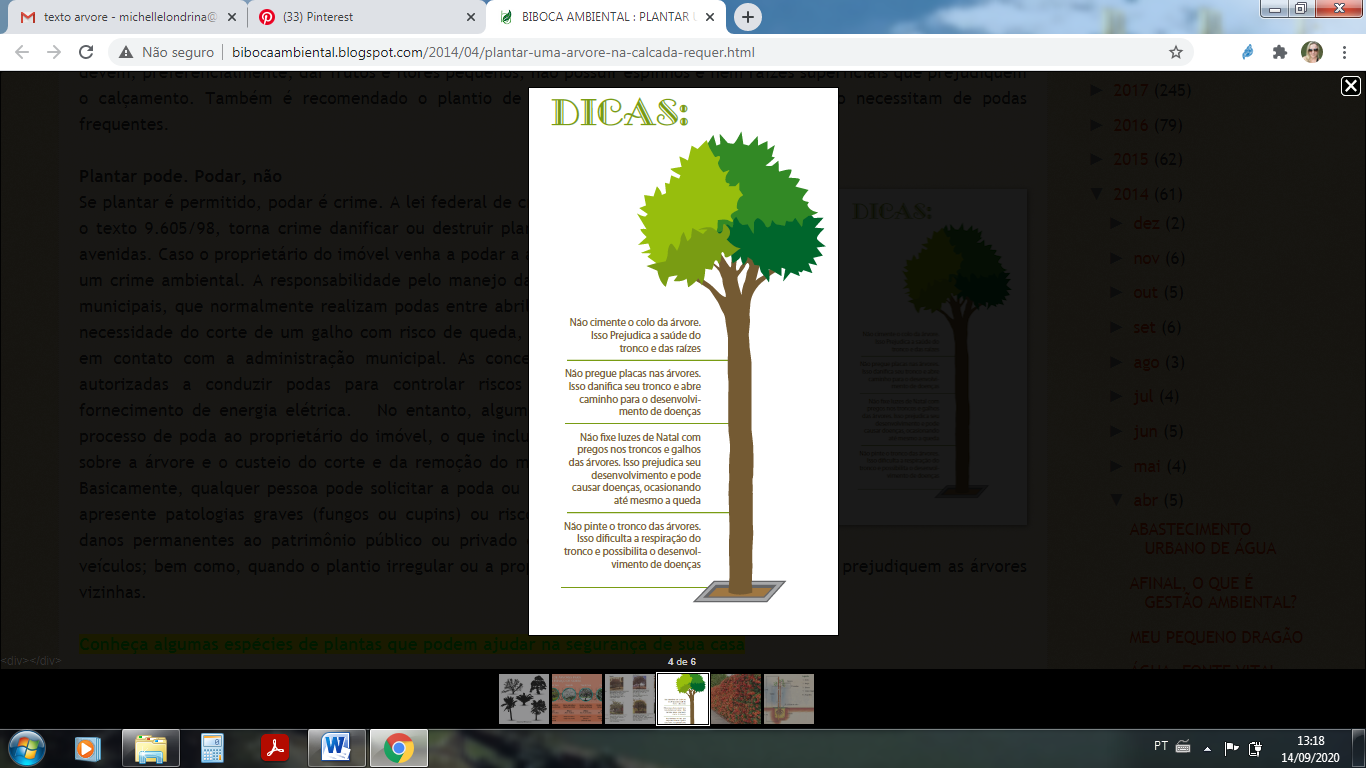 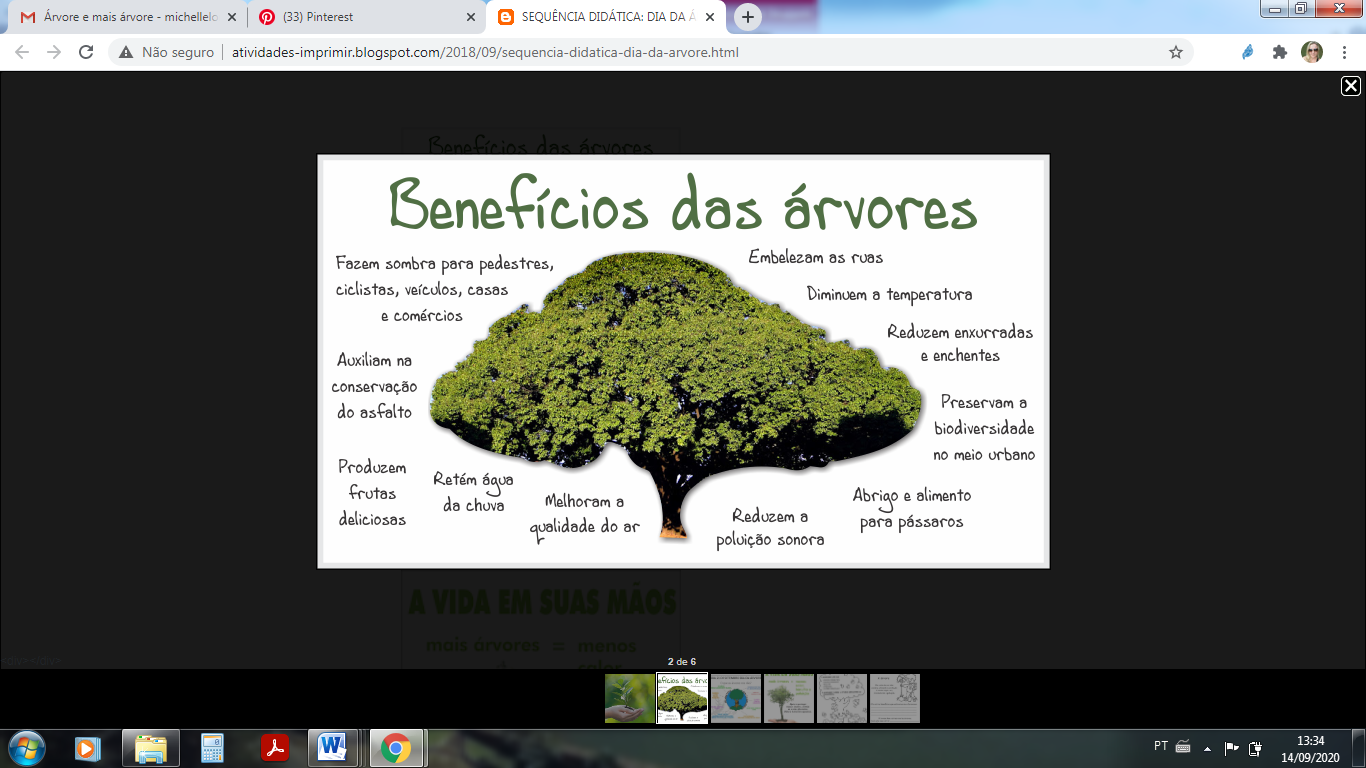 Leia os dois textos.Organize na tabela abaixo os benefícios das árvores e as dicas de como preservá-las.BENEFÍCIOS DE UMA ÁRVOREDICAS DE COMO PRESERVAR